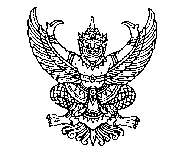 บันทึกข้อความส่วนราชการ   คณะแพทยศาสตร์  ภาควิชา                   โทร.                	                        		ที่    อว 0603.10.   /			                วันที่	                                              	เรื่อง	ขอปิดโครงการวิจัยและส่งผลงานตามตัวชี้วัด                                                              	เรียน	คณบดีคณะแพทยศาสตร์ตามที่ มหาวิทยาลัยนเรศวรได้อนุมัติทุนอุดหนุนการวิจัยจากงบประมาณรายได้คณะแพทยศาสตร์ มหาวิทยาลัยนเรศวร ประจำปีงบประมาณ พ.ศ. 2562 ให้แก่โครงการวิจัยเรื่อง..........(ชื่อโครงการ).............................. ในวงเงิน .................... บาท (.......................บาทถ้วน) โดยมี ... (ชื่อหัวหน้าโครงการ)......... สังกัดภาควิชา............................ คณะแพทยศาสตร์ เป็นหัวหน้าโครงการ มีระยะเวลาดำเนินโครงการวิจัย 1 ปี ตั้งแต่วันที่ 1 ตุลาคม 2561 ถึงวันที่ 30 กันยายน 2562 และได้ขยายเวลาดำเนินโครงการตั้งแต่วันที่ 1 ตุลาคม 2562 ถึงวันที่ 30 มีนาคม 2563 แล้วนั้นขณะนี้ได้ดำเนินการมาเป็นระยะเวลา...........ปี.........เดือน และมีผลงานวิจัยตามตัวชี้วัดความสำเร็จของโครงการวิจัย (รายละเอียดดังเอกสารที่แนบมาพร้อมนี้)  และเพื่อให้ผลงานทางวิชาการของข้าพเจ้าเป็นประโยชน์ต่อการศึกษาและสาธารณชน ข้าพเจ้าอนุญาตให้เผยแพร่ผลงานวิจัยฉบับสมบูรณ์และบทคัดย่อตามความเหมาะสม ผู้วิจัยขอปิดโครงการวิจัยดังกล่าว และหากมีผลงานวิจัยเกิดขึ้นภายหลังจักนำแจ้งให้คณะทราบทันที  จึงเรียนมาเพื่อโปรดพิจารณาอนุมัติลงชื่อ  ……………….………………………..        (........ชื่อหัวหน้าโครงการ......)       หัวหน้าโครงการวิจัยเรียน  คณบดีคณะแพทยศาสตร์        โครงการวิจัยรับทุนอุดหนุนงบประมาณรายได้คณะ ประจำปีงบประมาณ พ.ศ. ........................          จึงเรียนมาเพื่อโปรดพิจารณาอนุมัติ ลงชื่อ……………………………………..………..(นางสาวปรารถนา เอนกปัญญากุล)รักษาการในตำแหน่งหัวหน้างานวิจัยวันที่......../........./...........ลงชื่อ................................................(ผู้ช่วยศาสตราจารย์นายแพทย์พีระพงศ์ เธียราวัฒน์)รักษาการในตำแหน่งรองคณบดีฝ่ายวิจัยและคุณภาพวันที่......../........./...........     (  )  อนุมัติ       (  )  ไม่อนุมัติลงชื่อ......................................................(ศาสตราจารย์นายแพทย์ศิริเกษม ศิริลักษณ์)คณบดีคณะแพทยศาสตร์วันที่ ........./........../........